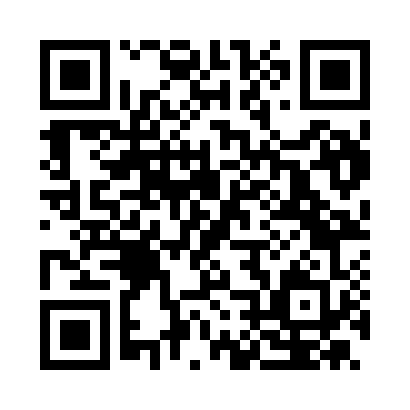 Prayer times for Ageno, ItalyWed 1 May 2024 - Fri 31 May 2024High Latitude Method: Angle Based RulePrayer Calculation Method: Muslim World LeagueAsar Calculation Method: HanafiPrayer times provided by https://www.salahtimes.comDateDayFajrSunriseDhuhrAsrMaghribIsha1Wed4:186:141:216:208:2810:162Thu4:166:121:206:218:2910:183Fri4:146:111:206:228:3010:204Sat4:126:101:206:228:3210:225Sun4:106:081:206:238:3310:236Mon4:086:071:206:248:3410:257Tue4:066:051:206:248:3510:278Wed4:046:041:206:258:3610:299Thu4:026:031:206:268:3710:3110Fri4:006:021:206:268:3910:3311Sat3:586:001:206:278:4010:3512Sun3:565:591:206:288:4110:3613Mon3:545:581:206:288:4210:3814Tue3:525:571:206:298:4310:4015Wed3:505:561:206:308:4410:4216Thu3:485:551:206:308:4510:4417Fri3:465:541:206:318:4710:4618Sat3:445:531:206:328:4810:4719Sun3:425:521:206:328:4910:4920Mon3:415:511:206:338:5010:5121Tue3:395:501:206:348:5110:5322Wed3:375:491:206:348:5210:5423Thu3:355:481:206:358:5310:5624Fri3:345:471:206:358:5410:5825Sat3:325:471:206:368:5510:5926Sun3:315:461:216:368:5611:0127Mon3:295:451:216:378:5711:0328Tue3:285:441:216:388:5811:0429Wed3:265:441:216:388:5811:0630Thu3:255:431:216:398:5911:0731Fri3:235:431:216:399:0011:09